TUẦN 9Buổi sáng			Thứ hai ngày 22 tháng 10 năm 2018Tiết 1					     CHÀO CỜTiết 2			   		 TIẾNG VIỆTÔn tập và kiểm tra giữa học kì (Tiết 1)I. Mục tiêu tiết dạy:- Đọc đúng, rành mạch đoạn văn, bài văn đã học (tốc độ đọc khoảng 55 tiếng/phút); trả lời được 1 câu hỏi về nội dung đoạn, bài.- Tìm đúng những sự vật được so sánh với nhau trong các câu đã cho ( BT 2 ) Chọn đúng các từ ngữ thích hợp điền vào chỗ trống để tạo phép so sánh ( BT2)HS khá, giỏi đọc tương đối lưu loát đoạn văn, đoạn thơ ( tốc độ đọc trên 55 tiếng / phút ). - Giáo dục học sinh yêu thích môn học.II. Chuẩn bị:- Phiếu viết tên từng bài TĐ (không có Y/C HTL ) Bảng phụ ghi nội dung bài tập 2,3. Vở BT.-SGK III. Các hoạt động dạy học chủ yếu:-------------------------------------------------Tiết 3						TIẾNG VIỆTÔn tập và kiểm tra giữa học kì (Tiết 2)I. Mục tiêu tiết dạy:- Mức độ, yêu cầu về kĩ năng đọc như tiết 1. - Đặt được câu hỏi cho từng bộ phận câu Ai là gì ? ( BT 2 ).Kể lại được từng đoạn câu chuyện đã học ( BT 3 ). - Giáo dục học sinh yêu thích môn học.II. Chuẩn bị:-Phiếu viết tên từng bài TĐ(không có Y/C HTL )- Vở BT.III. Các hoạt động dạy học chủ yếu:                       -------------------------------------------------------Tiết 4						TOÁNGóc vuông, góc không vuôngI. Mục tiêu tiết dạy:- Bước đầu có biểu tượng về góc, góc vuông,góc không vuông.- Biết dùng ê ke để nhận biết góc vuông, góc không vuôngvà vẽ góc vuông(theo mẫu). Hs làm được bài tập 1,2 (3 hình dòng 1),3,4. - Giáo dục học sinh tính cẩn thận, tỉ mỉ.II. Chuẩn bị:- Bảng phụ.- Ê ke GV+HS . III. Các hoạt động dạy học chủ yếu:                       Buổi chiều			    Thứ ba ngày 30 tháng 10 năm 2018Tiết 1						TIẾNG VIỆTÔn tập và kiểm tra giữa học kì (Tiết 3)I. Mục tiêu tiết dạy:- Mức độ, yêu cầu về kĩ năng đọc như tiết 1.- Đặt được 2 - 3 câu theo mẫu Ai là gì ? ( BT 2 ).Hoàn thành được đơn xin tham gia sinh hoạt câu  lạc bộ  thiếu nhi phường ( xã, quận, huyện ) theo mẫu ( BT 3 ).- Giáo dục học sinh yêu thích môn học.II. Chuẩn bị:- Phiếu viết tên từng bài TĐ (không có Y/C HTL )-Bảng phụ . Vở BT.III. Các hoạt động dạy học chủ yếu:   -------------------------------------------------Tiết 2				      TỰ NHIÊN VÀ XÃ HỘIÔn tập: Con người và sức khỏeI. Mục tiêu tiết dạy:-Khắc sâu kiến thức đã học về cơ quan hô hấp, tuần hoàn, bài tiết nước tiểu và thần kinh: Cấu tạo ngoài, chức năng.-Biết giữ vệ sinh các cơ quan nói trên.- Giáo dục học sinh yêu thích môn học.II. Chuẩn bị: - Các hình trong SGK trang 36, phiếu học tập ghi các câu hỏi ôn tập.để học sinh rút thăm.III. Các hoạt động dạy học chủ yếu:   ----------------------------------------------Tiết 3						TOÁNThực hành nhận biết và vẽ góc vuông bằng ê keI. Mục tiêu tiết dạy:-Biết sử dụng ê ke để kiểm tra, nhận biết góc vuông, góc không vuông và vẽ được góc vuông trong trường hợp đơn giản.-HS làm được BT 1,2,3.- Giáo dục học sinh tính cẩn thận thận.II. Chuẩn bị: -Bảng phụ hoặc bảng sẵn dán lại BT2 .- SGK.III. Các hoạt động dạy học chủ yếu:   -------------------------------------------------------------------Tiết 4						THỦ CÔNGÔn tập chủ đề : Phối hợp hợp gấp, cắt, dán hình (T1)I. Mục tiêu tiết dạy:- OÂn taäp cuûng coá ñöôïc kieán thöùc, kó naêng phoái hôïp gaáp, caét, daùn ñeå laøm ñoà chôi.- Laøm ñöôïc ít nhaát hai ñoà chôi ñaõ hoïc. Laøm ñöôïc ít nhaát ba ñoà chôi ñaõ hoïc. Coù theå laøm ñöôïc saûn phaåm môùi coù tính saùng taïo.- Hs yêu thích môn họcII. Chuẩn bị:-Caùc maãu cuûa baøi 1;2;3;4;5.III. Các hoạt động dạy – học chủ yếu:Buổi sáng			Thứ tư ngày 31 tháng 10 năm 2018Tiết 1						TIẾNG VIỆT        Ôn tập và kiểm tra giữa học kì (Tiết 4)I. Mục tiêu tiết dạy:- Mức độ, yêu cầu về kĩ năng đọc như tiết 1. - Đặt được câu hỏi cho từng bộ phận câu Ai làm gì ? Nghe - viết đúng, trình bày sạch sẽ, đúng quy định bài chính tả ( BT 3 ); tốc độ viết khoảng 55 chữ / 15 phút, không mắc quá 5 lỗi trong bài. - Giáo dục học sinh yêu thích môn học.II. Chuẩn bị:- Phiếu viết tên từng bài TĐ (không có Y/ C HTL )- Bảng phụ . Vở BT.III. Các hoạt động dạy – học chủ yếu:                           ------------------------------------------------------Tiết 2						TIẾNG VIỆT*     Ôn tập và kiểm tra giữa học kì (Tiết 5)I. Mục tiêu tiết dạy:- Mức độ, yêu cầu về kĩ năng đọc như tiết 1. - Chọn được từ ngữ thích hợp bổ sunng ý nghĩa cho từ ngữ chỉ sự vật ( BT 2 )- Đặt đúng dấu phẩy vào chỗ thích hợp trong câu ( BT 3 ).II. Chuẩn bị:- Phiếu viết tên từng bài HTL. -Vở BT.III. Các hoạt động dạy – học chủ yếu:                           ----------------------------------------------------Tiết 3						TOÁNĐề-ca-mét. Héc-tô-métI. Mục tiêu tiết dạy:- Biết tên gọi, kí hiệu của đề –ca-mét và héc –tô-mét. Biết quan hệ gữa  đề –ca-mét và héc –tô-mét. Biết đổi từ  đề –ca-mét và héc –tô-mét ra mét .- Làm các BT: BT1 (dòng 1,2,3); BT2( dòng 1,2); BT3(dòng 1,2). - Giáo dục học sinh yêu thích môn học.II. Chuẩn bị:  - Bảng phụ , phiếu học tập nếu có.- SGK. Thước kẻ chia vạch cm.III. Các hoạt động dạy – học chủ yếu:                           ---------------------------------------------------------------Tiết 4					     LUYỆN VIẾTBài 8I. Mục tiêu tiết dạy: - HS luyện viết đẹp bài 7, chữ hoa, trình bày sạch sẽ, rõ ràng, viết đúng chính tả.- HS hoàn thành bài viết đầy đủ, luyện viết câu, chính tả, viết theo mẫu trang viết kiểu chữ viết đứng, nét đều. -học sinh ý thức giữ vở sạch, viết chữ đẹp.II. Chuẩn bị:- Bảng phụ viết sẵn  câu văn, câu ca dao.- Vở luyện viết.III. Các hoạt động dạy học chủ yếu:Buổi sáng			Thứ năm ngày 1 tháng 11 năm 2018Tiết 1						TIẾNG VIỆT      Ôn tập và kiểm tra giữa học kì (Tiết 6)I. Mục tiêu tiết dạy:-KT HTL các bài thơ, văn có YC HTL (từ tuần 1 –tuần 8). - Luyện tập củng cố vốn từ : Lựa chọn từ thích hợp bổ sung ý nghĩa cho các từ chỉ sự vật . Đặt câu theo mẫu Ai làm gì ?. - Giáo dục học sinh yêu thích môn học.II. Chuẩn bị:- Phiếu viết tên từng bài HTL -Bảng phụ -Vở BT. III. Các hoạt động dạy – học chủ yếu:                         ----------------------------------------------------Tiết 2				   TỰ NHIÊN VÀ XÃ HỘIÔn tập : Con người và sức khỏe (Tiếp)I. Mục tiêu tiết dạy:- Biết không dùng các chất độc hại đối với sức khỏe như thuốc lá, ma túy, rượu.- Vẽ tranh vận động mọi người sống lành mạnh không sử dụng các chất độc hại như ma túy , thuốc lá , rượu bia …- Giáo dục học học sinh yêu thích môn học.II. Chuẩn bị:-     Giấy vẽ, bút màu, bút chì.   III.Các hoạt động dạy - học chủ yếu:------------------------------------------------------Tiết 3						TOÁNBảng đơn vị đo độ dàiI. Mục tiêu tiết dạy:- Bước đầu thuộc bảng đơn vị đo độ dài theo thứ tự từ nhỏ đến lớn và ngược lại -Biết mối quan hệ giữa các đơn vị đo thong dụng ( km và m; m và mm ). Biết làm các phép tính  với các số đo độ dài .HS làm được các BT 1 ( dòng 1,2,3 ); BT 2 ( dòng 1,2,3 ); BT 3 ( dòng 1,2 )- Giáo dục học sinh yêu thích môn học.II. Chuẩn bị:- Bảng phụ, phiếu học tập, VBT III. Các hoạt động dạy - học chủ yếu:---------------------------------------------------------Tiết 4				    LUYỆN TẬP THỰC HÀNHHoàn thành bài tậpI. Mục tiêu tiết dạy:- Học sinh được luyện tập về văn kể, kể về người hàng xóm mà em quý mến. Biết cách chọn từ và trình bày một đoạn văn.- Học sinh viết được một đoạn văn ngắn từ 5 đến 7 câu về người hàng xóm mà em quý mến.- GD học sinh tình yêu thương và đoàn kết với hàng xóm láng giềng.II. Chuẩn bị:- Bảng phụ ghi gợi ý.- vở nháp.III. Các hoạt động dạy – học chủ yếu:Buổi chiềuTiết 1					     TIẾNG VIỆTÔn tập và kiểm tra giữa học kì 1 (tiết 7)I.Mục tiêu tiết dạy:- KT đọc theo yêu cầu cần đạt về kiến thức, kỹ năng giữa HK1 (nêu ở tiết 1 ôn tập)II. Chuẩn bị-Phiếu ghi các bài tập đọc học thuộc lòng.-Bảng phụ kẽ sẵn ô chữ.III. Các hoạt động dạy học:-------------------------------------------------Tiết 2						TOÁN*Ôn gấp lên, giảm đi một số lầnI. Mục tiêu tiết dạy:- Học sinh ôn tập về giải toán có lời văn. Ôn tập về giảm một số đi một số lần; gấp một số lên nhiều lần; chia số có hai chữ số cho số có một chữ số.- Học sinh vận dụng được kiến thức đã học vào giải toán, làm được các bài toán có lời văn. Chia được số có hai chữ số cho số có một chữ số.- GD học sinh tính tích cực, tự giác học tập.II. Chuẩn bị:Phiếu bt.Bảng con, nháp.III. Các hoạt động dạy – học chủ yếu:------------------------------------------------------Tiết 3					   TIẾNG VIỆT*Ôn luyện từ và câuI. Mục tiêu tiết dạy:- Ôn tập về so sánh. Kiểu câu Ai là gì ? Ai làm gì ?- Học sinh làm được các bài liên quan- Giáo dục học sinh yêu thích môn học.II. Chuẩn bị :- Phiếu BT- Vở ônIII. Các hoạt động dạy học chủ yếu :Buổi sáng			Thứ sáu ngày 2 tháng 11 năm 2018Tiết 1					TIẾNG VIỆT      Ôn tập và kiểm tra giữa học kì (Tiết 8)I. Mục tiêu tiết dạy:-Nghe-viết đúng bài chính tả; trình bày sạch sẽ, đúng đoạn thơ;- Viết được đoạn văn ngắn kể về người hàng xóm mà em yêu quý. - Giáo dục học sinh yêu thích môn học.II. Chuẩn bị:- Phiếu viết tên từng bài HTL -Bảng phụ -Vở BT. III. Các hoạt động dạy – học chủ yếu:                         ---------------------------------------------Tiết 2						ĐẠO ĐỨCChia sẻ buồn vui cùng bạn (tiết 1)I. Mục tiêu tiết học:-Biết được bạn bè cần phải chia sẻ với nhau khi có chuyện vui buồn.- Nêu được một vài việc làm cụ thể chia sẻ vui buồn cùng bạn. *KNS: Kĩ năng lắng nghe ý kiến của bạn. Kĩ năng thể hiện sự cảm thông, chia sẻ khi bạn vui, buồn.- GD học sinh chia sẻ vui buồn cùng bạn trong cuộc sống hằng ngày.II. Chuẩn bị:- Tranh minh họa dùng cho tình huống 1 của hoạt động 1.- Vở BT đạo đứcIII. Các hoạt động dạy – học chủ yếu:--------------------------------------------------------Tiết 3						TOÁNLuyện tậpI. Mục tiêu tiết dạy:- Bước đầu biết đọc, viết số đo độ dài có hai tên đơn vị đo- Biết cách đổi số đo độ dài có tên hai đơn vị đo thành số đo độ dài có một tên đơn vị đo (nhỏ hơn đơn vị đo kia)- GD học sinh tính tự giác, yêu thích môn học.II.Chuẩn bị-Bảng phụ, sgk-Nháp, bảng con.III.Các hoạt động dạy học chủ yếu :Tiết 4						SINH HOẠT   Tuần 9I. Mục tiêu tiết dạy:GVCN giúp HS và tập thể lớp: -Thấy  được các ưu điểm tồn tại của các hoạt động trong tuần .- Biết thảo luận tìm ra biện pháp, phương  hướng khắc phục những hạn chế, khó khăn và tồn tại nhằm xây dựng tập thể đoàn kết, tự quản. - Giáo dục học sinh tính tự giác.II. Chuẩn bị:CTHĐTQ và các ban  tổng hợp sơ kết tuần.III. Các hoạt động dạy- học chủ yếu§¸nh gi¸ c¸c ho¹t ®éng tuÇn qua:- Lớp trưởng lên nêu mục tiêu buổi sinh hoạt.Nêu ưu điểm :- Trong tuần các bạn đi học đều, đúng giờ. Vệ sinh lớp học tương đối sạch sẽ. Làm bài tập về nhà đầy đủ như bạn :…………………………………………………-Hăng hái phát biểu như bạn : ………………………………………………………..Nêu tồn tại :- Còn có bạn lười trực nhật lớp : ……………………..- Không làm bài, ôn bài : ………………………………Trong lớp chưa chú ý nghe giảng : ………………………..2) Kế hoạch tuần tới:- Duy trì tốt nề nếp qui định của trường, lớp.- Thực hiện tốt công tác vệ sinh.Tuyên dương..............................................................................................................Phê bình.....................................................................................................................1. Kiểm tra bài cũ: 2 . Bài mới :a. Giới thiệu bài : b. Các hoạt động:*HĐ 1: KT đọc : khoảng ¼ số HS lớp .a)GV  yêu cầu  HS lên bốc thăm  -Nêu câu hỏi nội dung  bài đọc .GV yêu cầu những HS đọc yếu về nhà luyện đọc lại tiết sau kiểm tra .Bài tập 2 : yêu cầu học sinh đọc đề Treo bảng phụ -Mời HS phân tích làm mẫu GV gạch chân :+Hồ như một chiếc gương bầu dục khổng lồ -Tổ chức cho 2 dãy thi đua. - GV và cả lớp bình chọn dãy thắng cuộcGV nhận xét Bài tập 3 : Hướng dẫn HS làm mẫu a)……một cánh diều - Yêu cầu  HS làm bài vào vở - GV nhận xét  - GV chốt lời giải đúng :a)Mảnh trăng non đầu tháng lơ lửng giữa trời như một cánh diều.b) Tiếng gió rừng vi vu như tiếng sáo .c)Sương sớm long lanh tựa những hạt ngọc .3.Củng cố -dặn dò :- NX tiết học - Chuẩn bị bài sau. “Ôn tập thi GHKI tiếp” - HSlắng nghe - HS thực hiện (Sau khi bốc thăm được xem lại bài 2phút )- HS đọc bài theo yêu cầu ở phiếu, trả lời câu hỏi.- Lớp theo dõi - HS đọc thầm và TLCH :- 1 HS làm miệng lớp theo dõi - 2 dãy thi đua cùng nội dungCầu Thê Húc cong cong như con tôm 	Con rùa đầu to như  trái    bưởi.- 1HS đọc đề lớp theo dõi - 1HS làm miệng, lớp nhận xét - HS làm bài vào vở - HS chú ý1. Kiểm tra bài cũ: -  GV gọi HS đọc một bài TĐ mà GV yêu cầu.2 . Bài mới :a. Giới thiệu bài : b. Các hoạt động:*HĐ 1: KT đọc :khoảng ¼ số HS lớp .a) GV  yêu cầu  HS lên bốc thăm  - Yêu cầu  HS đọc. Nêu câu hỏi nội dung bài đọc .- Ghi điểm - GV yêu cầu những HS đọc yếu về nhà luyện đọc lại tiết sau kiểm tra . Bài tập 2 : - Treo bảng phụ - Mời HS phân tích làm mẫu - GV nhắc :để làm đúng BT các em phải xem các câu văn được cấu tạo theo mẫu câu nào .-Trong 8 tuần vừa qua các em đã học những mẫu câu nào ? - GV ghi nhanh câu hỏi đúng lên bảng a) Ai là hội viên của câu lạc bộ thiếu nhi phường ?b) Câu lạc bộ thiếu nhi là gì ?Bài tập 3 - Yêu cầu  HS nêu tên các truyện đã học - Treo bảng phụ ghi tên các truyện - Yêu cầu  HS chọn truyện để kể -Thi kể- Bình chọn người kể tốt 3. Củng cố - dặn dò : - NX bình chọn những HS thuộc những câu chuyện và kể tự nhiên , hấp dẫn - Chuẩn bị bài sau. “Ôn tập thi GHKI tiết 3” - HS lắng nghe - HS thực hiện (Sau khi bốc thăm được xem lại bài 2 phút )- HS đọc bài trả lời câu hỏi - Lớp theo dõi - 1HS đọc đề - HS đọc thầm và TLCH :- 1HS làm miệng Lớp theo dõi -Ai là gì?-Ai làm gì?- HS nêu miệng .- HS NX bạn - HS viết câu vào vở - 1HS đọc đề lớp theo dõi - 1HS nêu  miệng  tên các bài truyện đọc. - HS.suy nghĩ chọn truyện kể va kể- HS thi kể. - Lớp theo dõi nhận xét   - HS chú ý1.Kiểm tra bài cũ : - 3 HS lên bảng làm bài - GV n/xét.2. Bài mới  a.Giới thiệu bài :b.Dạy bài mới:*Hoạt động 1: Làm quen với góc-Treo mô hình đồng hồ +Cho HS xem h/ảnh 2 kim đồng hồ tạo thành 1 góc + Mô tả để HS có biểu tượng về góc - Góc : gồm có 2cạnh cùng xuất phát từ 1 điểm + Vẽ góc :	Hoạtđộng2: Giới thiệu góc vuông, góc không vuông .- GV vẽ góc vuông, giới thiệu- Ta có góc vuông đỉnh O ,cạnh OA, OB                 A                 O                                      B - GV vẽ góc không vuông, giới thiệuGV vẽ góc đỉnh P,cạnh PN,PM  và góc đỉnh E, cạnh EC, ED như SGK .Hoạt động 3: Giới thiệu ê ke-Đưa ê ke mẫu giới thiệu đây là cái ê ke được làm bằng gỗ -Ê ke dùng để  kiểm tra  góc vuông và vẽ góc vuông .- Yêu cầu  HS  giới thiệu ê ke của mình .Hoạt động 4:Thực hànhGV HD làm bài tập Bài 1: Y/C HS tự  làm miệng GV HD kĩ y/c -Cho HS làm.-Những em nào có kết quả đúng như bạn ? khen . .- Dùng ê ke để vẽ góc vuông.- HD Khi vẽ góc vuông có đỉnh là O có cạnh là OA và OB.Ta đặt đỉnh góc vuông của êke trùng với đỉnh O.vẽ cạnh OA và cạnh OB .-HS vẽ góc vuông đỉnh M,cạnh MC và cạnh MD  Bài 2 - Cho HS nêu y/c .- Cho HS tự làm bài vào vở .- Cho HS đứng dậy trình bày . Lớp NX .- GV chốt : góc vuông đỉnh A  cạnh AD,AE- Góc không vuông dỉnh B cạnh BG,BH..Bài 3: - Cho HS đọc đề bài.-  GV HD .Như bài2- GV NX chốt bài Các góc vuông là :góc đỉnhM, đỉnh Q -Các góc không vuông là góc đỉnh N,đỉnh P(cạnh của các góc có thể trùng nhau).3.Củng cố dặn dò :- NX tiết học - Về nhà học bài , làm lại các bài tập vào vở .- Thực hiện theo yêu cầu- HS q/sát.- 1HS mô tả góc: gồm có 2cạnh cùng xuất phát từ 1 điểm .- Lớp q/sát. - HS lắng nghe tên góc.- 3HS đọc tên góc- HS quan sát-HS giới thiệu ê ke của mình: đây là cái ê ke được làm bằng nhựa - Ê ke dùng để  kiểm tra  góc vuông và vẽ góc vuông- HS NX - HS đọc đề - Hai HS lên bảng Dùng ê ke để K/tra góc vuông - Lớp quan sát nhận xét tuyên dương.- HS vẽ- HS nêu y/c .- HS dùng e ke để KT rồi trả lời.- Cho HS đứng dậy trình bày . Lớp NX .- HS nêu y/ c .- HS dùng e ke để KT rồi trả lời.- Cho HS đứng dậy trình bày . Lớp NX .- HS chú ý 1. Kiểm tra bài cũ:2. Bài mới :a. Giới thiệu bài : b. Các hoạt động:*HĐ 1: Kiểm tra đọc   :khoảng ¼ số HS lớp .-Gv yêu cầu  HS lên bốc thăm, yêu cầu  HS đọc - Nêu câu hỏi nội dung  bài đọc , nhận xét,ghi điểm -GV yêu cầu  những HS đọc yếu về nhà luyện đọc lại tiết sau kiểm tra.*HĐ 2: HD Làm bài tập:Bài tập 2 : - Treo bảng phụ - Mời HS phân tích làm mẫu - GV ghi bảng câu theo mẫu Ai là gì?- Chúng em là HS trường T.H Hoàng Hoa Thám - Tổ chức cho HS tự làm vào vở- GV nhận xét Bài tập 3  -Hướng dẫn HS làm mẫu :Bài tập này giúp các em thực hành viết một lá đơn đúng thủ tục .-Nội dung phần kính gửi em chỉ cần viết tên xã - Yêu cầu  HS làm bài vào vở - GV nhận xét, chấm điểm một số bài.3.Củng cố -dặn dò :- GV nhận xét tiết học.- Chuẩn bị bài sau. “Ôn tập thi GHKI tiếp”- HS lắng nghe - HS thực hiện (Sau khi bốc thăm được xem lại bài 2phút )- HS đọc bài, trả lời  câu hỏi - Lớp theo dõi - Học sinh đọc đề- 1HS làm miệng - Lớp theo dõi ,nhận xét.- HS làm vào vở, 3 HS lên bảng- Cả lớp nhận xét.- HS đọc đề- 1HS làm miệng lớp nhận xét  - HS làm bài vào vở - 5HS đọc bài - HS chú ý1. Giới thiệu bài:     2. Bài mới:a. Giới thiệu bài:b. Các hoạt động:*Hoạt động 1 : Chơi trò chơi “ Ai nhanh , ai đúng “* Bước 1 Làm việc cá nhân - Tổ chức cho học sinh lên bốc thăm đã chuẩn bị sẵn trong hộp .- Yêu cầu cả lớp độc lập suy nghĩ và trả lời câu hỏi theo chỉ định trong phiếu.Câu hỏi:+ Hãy nêu tên các bộ phận của cơ quan hô hấp.+ Cơ quan hô hấp có chức năng gì?+ Lông mũi có chức năng gì?+ Em cần làm gì để giữ VS cơ quan hô hấp?+ Nêu tên các bộ phận của cơ quan tuần hoàn.+ Cơ quan tuần hoàn có chức năng gì?* Bước 2 :    Làm việc cả lớp - Yêu cầu từng học sinh lên trả lời câu hỏi trong phiếu bốc được. - Giáo viên theo dõi nhận xét.  3. Củng cố - dặn dò:- Cho học sinh liên hệ với cuộc sống hàng ngày - Xem trước bài mới .- Lần lượt lên bốc thăm để chọn câu hỏi .- lần lượt từng HS trả lời theo yêu cầu của phiếu.- Cả lớp theo dõi nhận xét  và bổ sung.- HS trả lời câu hỏi- HS lắng nghe- HS chú ý liên hệ1.Kiểm tra bài cũ :  - Y/C HS nộp vở và lên bảng làm BT- GV n/xét.2. Bài mới  a.Giới thiệu bài : b. Các hoạt động:*HĐ1. Hướng dẫn làm bài tập Bài 1:  - GV HD cách vẽ góc vuông đỉnh O-Đặt ê ke sao cho đỉnh góc vuông của ê ke trùng với điểm Ovà 1 cạnh ê ke trùng với cạnh cho trước (Chẳng hạn OM )-Dọc theo cạnh kia của ê ke trùng với điểm Ovà 1 cạnh ê ke vẽ tia ON .ta được góc vuông đỉnh O cạnh OM, ON .- Cho HS vẽ góc vuông đỉnh A,đỉnh B.Bài 2:- GV treo bảng phu yêu cầu  HS quan sát . Bài toán cho biết gì?Bài toán yêu cầu tìm gì? - Cho HS nêu y/c . - GV hướng dẫn :Các em có thể dùng ê ke để kiểm tra rồi trả lời - GV nhận xét - Chốt: hình a.có 4 góc vuông .hình b . có 2 góc vuông . Bài 3 :- Cho HS nêu yêu cầu.- Yêu cầu HS quan sát hình vẽ SGK - Chia lớp thành 4 nhóm - Phát bìa cắt sẵn về các nhóm - YC 4 nhóm  hãy ghép các miếng bìa đã cắt sẵn tạo góc vuông như hình vẽ .nhóm nào ghép nhanh và  đúng sẽ thắng cuộc - GV nhận xét sửa sai hoặc tuyên dương3. Củng cố dặn dò :- NX tiết học  - Dặn dò : VN học bài , làm lại các bài tập vào vở . 3 HS lên bảng làm bài - HS đọc đề bài .Quan sát 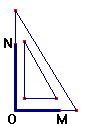 - 2 HS lên bảng vẽ - Lớp vẽ bảng con .- 2 HS lên bảng làm lớp theo dõi - hình a.có 4 góc vuông .hình b . có 2 góc vuông .- Lớp NX - HS lắng nghe- HS nêu y/c - Lớp thực hiện - 4 nhóm thi đua ..- Lớp NX- HS chú ý 1. Kieåm tra baøi cuõ:Ñoà duøng, duïng cuï ñaõ daën doø hoïc sinh chuaån bò tieát tröôùc.2. Dạy bài mớia. Giới thiệu bài:b. Các hoạt động:* Hoaït ñoäng 1. Ñeà kieåm tra “Em haõy gaáp hoaëc phoái hôïp gaáp, caét, daùn moät trong nhöõng hình ñaõ hoïc ôû chöông I”.+ Yeâu caàu hoïc sinh bieát caùch laøm vaø thöïc hieän caùc thao taùc ñeå laøm ñöôïc moät trong nhöõng saûn phaåm ñaõ hoïc (ñuùng quy trình, caùc neáp gaáp phaûi thaúng). Caùc hình phoái hôïp, gaáp caét daùn nhö ngoâi sao 5 caùnh, laù côø ñoû sao vaøng, boâng hoa phaûi caân ñoài.+ Giaùo vieân yeâu caàu hoïc sinh.Giaùo vieân cho hoïc sinh xem quan saùt laïi caùc maãu (vôû ñaõ boïc, taøu thuyû, con eách, sao 5 caùnh, boâng hoa 5,4,8 caùnh).+ Giaùo vieân toå chöùc cho hoïc sinh laøm baøi kieåm tra qua thöïc haønh.+ Trong quaù trình thöïc haønh hoïc sinh naøo coøn luùng tuùng, giaùo vieân quan saùt, giuùp ñôõ nhöõng hoïc sinh ñoù ñeå caùc em hoaøn thaønh baøi kieåm tra.*Hoạt động 2: Trưng bày sản phẩm:- Neáp gaáp thaúng, phaúng.- Ñöôøng caét thaúng, ñeàu, khoâng bò maáp moâ, raêng cöa.- Thöïc hieän ñuùng kyõ thuaät, ñuùng quy trình vaø hoaøn thaønh saûn phaåm taïi lôùp.3. Cuûng coá, daën doø:+ Nhaän xeùt söï chuaån bò, tinh thaàn thaùi ñoä hoïc taäp vaø baøi kieåm tra cuûa hoïc sinh.- Dặn hs chuẩn bị bài sau.-Duïng cuï, ñoà duøng ñeå saün tröôùc maët.+ Hoïc sinh nhaéc laïi teân caùc baøi ñaõ hoïc trong Chöông I.+ Hoïc sinh thöïc haønh gaáp, caét, daùn moät trong nhöõng saûn phaåm ñaõ hoïc trong chöông.- hs trưng bày sản phẩm của mình.- Dán bài làm của mình trong vở thủ công.1 . Kiểm tra bài cũ: - GV gọi HS đọc bài TĐ mà GV yêu cầu. 2. Bài mới :a. Giới thiệu bài : b. Các hoạt động:*HĐ 1: KT đọc :khoảng ¼ số HS lớp .a).GV yêu cầu HS lên bốc thăm  - Yêu cầu  HS đọc - Nêu câu hỏi nội dung bài đọc .- GV yêu cầu  những HS đọc yếu về nhà luyện đọc lại tiết sau kiểm tra .Bài tập 2:- Yêu  cầu  học sinh đọc đề - Treo bảng phụ - Mời HS phân tích làm mẫu , xác định được mẫu câu Ai làm gì?  - GV nhận xét , chốt lại bài làm đúng.Bài tập 3- GV đọc đoạn văn.- GV mở bảng phụ ghi sẵn đoạn văn Gió heo may.- GV đọc chậm cho HS viết vào vở.- Chấm khoảng 7 bài, nhận xét.3. Củng cố -dặn dò :- GV nhận xét tiết học. - Chuẩn bị bài sau. “Ôn tập thi GHKI tiết 5”- 2 - 3 HS lên bảng đọc  bài.- HS thực hiện (Sau khi bốc thăm được xem lại bài 2phút )- HS đọc bài.- Trả lời câu hỏi - Lớp theo dõi - HS đọc thầm trả lời câu hỏi- 1HS làm miệng Lớp theo dõi - HS làm bài vào vở: - Ở câu lạc bộ, các em làm gì?Ai thường đến câu lạc bộ vào ngày nghỉ?- 3HS đọc , cả lớp theo dõi trên bảng phụ.- HS tìm các từ dễ viết sai, viết ra nháp.- HS viết bài vào vở.- HS chú ý1. Kiểm tra bài cũ:2 . Bài mới :a. Giới thiệu bài : b. Các hoạt động:*HĐ 1: Kiểm tra đọc :khoảng 1/3 số HS lớp .a).GV yêu cầu HS lên bốc thăm  - Ghi điểm - GV yêu cầu những HS đọc yếu về nhà luyện đọc lại tiết sau KT .Bài tập 2  : - Gọi HS nêu yêu cầu của BT- Làm việc theo cặp- GV nhận xét . Chốt bài làm đúng Bài tập 3 -Yêu cầu HS đọc đề - Hướng dẫn HS làm mẫu :các em đọc đề bài chọn vị trí đặt dấu phẩy rồi ghi dấu phẩy vào -GV nhận xét , chốt lời giải đúng.3.Củng cố -dặn dò :- GV nhận xét tiết học  - Chuẩn bị bài sau. “Ôn tập thi GHKI tiếp .- HS thực hiện (Sau khi bốc thăm được xem lại bài 2phút )- HS đọc bài theo YC ở phiếu .TL câu hỏi - HS nêu, lớp đọc thầm theo.- HS thảo luận theo cặp để tìm đáp án đúng.- Nêu kết quả trước lớp (Mỗi em nêu 1 từ):Lần lượt là: xinh xắn, tinh xảo, tinh tế.- Lớp lắng nghe NX - 1HS đọc đề lớp theo dõi - 1HS làm miệng lớp NX - HS làm bài vào phiếu.2HS làm bảng phụ .- HS đọc bài . Lớp theo dõi NX - HS sửa bài - HS lắng nghe1. Kiểm tra bài cũ: - Y/C HS nộp vở và lên bảng.-1 HS đo độ dài đoạn thẳng cho trước trên bảng lớp.-1 HS nhận biết các góc vuông bằng ê ke trên hình cho trước-HS vẽ góc vuông có đỉnh và 1 cạnh cho trước. - Nhận xét– GV nhận xét chung. 2. Dạy bài mới  *GV nêu câu hỏi:+Các em đã học những đơn vị đo độ dài nào ?- GV nhận xét, Hs lắng nghe các đơn vị đo độ dài đã học.*Ngoài các đơn vị  đo độ dài các em đã được học, còn một số đơn vị khác như đề –ca-mét ,héc -tô –mét cũng dùng để đo độ dài .GV giới thiệu bài, Ghi bảng.Hoạt động 2: Giới thiệu đề-ca-mét, héc-tô-mét.- Mục tiêu:-Nắm được tên gọi và kí hiệu của đề-ca-mét, héc-tô-mét. -Biết được mối quan hệ giữa đề-ca-mét và héc-tô-mét với mét.- Cách tiến hành*Giới thiệu đề-ca-mét:-GV dùng thước dài 1mét giới thiệu:+Cây thước có độ dài 1mét, gấp 10 lần 1mét, ta được độ dài là bao nhiêu?+  Đơn vị đo độ dài tương ứng với 10mét có tên gọi là đề-ca-mét.Vậy đề-ca-mét là một đơn dùng để làm gì?Đề-ca-mét viết tắt là:dam1dam=10m - GV nêu ví dụ:khoảng cách giữa hai đầu hè lớp học là 1đề-ca-mét.*Giới thiệu héc-tô-mét-Lớn hơn đề-ca-mét, ta có đơn vị đo độ dài là héc-tô-mét  Héc-tô-mét viết tắt là:hmTa có1 hm =10dam.+1hm bằng bao nhiêu mét?GV viết bảng 1hm=100m- GV nêu ví dụ khoảng cách giữa 2 cột điện ở  ngoài đường là 1hm. Hoạt động 3:Thực hành- Mục tiêu: thực hành đổi đơn vị và thực hiện các phép tính về đơn vị đo độ dài.- Cách tiến hànhBài 1: GV hướng dẫn và giải thích cột thứ nhất -1hm= ?m - GV theo dõi HS làm bài- GV nhận xét Bài 2: -Giúp HS nắm được yêu cầu của bài.-Hướng dẫn mẫu: GV vừa thực hiện vừa phân tích:+1dam bằng bao nhiêu mét ?+4dam gấp mấy lần so với 1dam ?+Vậy muốn biết 4dam dài bằng bao nhiêu mét ta lấy 10m x 4= 40m.4dam  = 1 dam x4            =10m x 4            =40mVậy 4 dam =?+Tương tự HS nhận xét mẫu 8hm=800m-Tổ chức cho HS làm bài theo nhóm- GV theo dõi HS làm bài - GV nhận xét , chốt lại bài làm đúng.Bài 3: -Hướng dẫn mẫu-Yêu cầu  HS tính nhẩm để thực hiện cộng  trừ ra kết quả.- GV nhận xét . GV chữa bài .3. Củng cố dặn dò :- GV nhận xét .- Dặn bài về nhà:Về nhà học bài , làm lại bài tập 2 vào vở . Xem trước bài “ Bảng đơn vị đo độ dài”.- 3 HS lên bảng  thực hiện theo yêu cầu của GV.- HS nêu miệng cách kiểm tra góc vuông bằng ê ke.- Lớp theo dõi nhận xét bạn.- HS nêu , lớp nhận xét  bổ sung.…mi-li-mét, đề-xi-mét, xăng-ti-mét, mét, ki-lô-mét.- 2HS đọc lại - Lớp lắng nghe …10m…đo độ dài.- 3HS đọc…1hm =1 00m- HS  lắng nghe- HS nêu yêu cầu, nêu cách làm.- HS làm vở, HS lên bảng - HS đọc đề bài .2a và 2b- HS cùng thực hiện mẫu với GV.…... 10 m….....4 lần+8hm bằng 1hm gấp 8lần, bằng 100m gấp 8lần- HS làm bài theo nhóm: 2nhóm cùng thực hiện 1cột- HS nhận xét. - HS đọc đề.- HS làm vào vở.- 2HS lên bảng.- Vài HS đọc kết quả- Cả lớp nhận xét- HS chú ý.1. Kiểm tra bài cũ:- Kiểm tra vở, đồ dùng hs.2. Dạy bài mới:a. Giới thiệu bài:Yêu cầu học sinh đọc bài viết mẫu.b. Các hoạt động:*Hoạt động 1: Hướng dẫn học sinh luyện viết:-Hai, ba HS  đọc bài luyện viết.-GV hỏi HS: Bài học hôm nay là bài nào?. GV nêu ý nghĩa đoạn thơ.-HS phát biểu, cả lớp bổ sung ngắn gọn.-GV kết luận- HS nêu kỹ thuật viết*Hoạt động 2: HS viết bài :-GV nhắc học sinh ngồi viết ngay ngắn.-HS viết bài vào vở luyện viết.-GV nhận xét bài và nhận xét lỗi chung.-GV tuyên dương những bài HS viết đẹp.3. Củng cố, dặn dò:-HS nhắc lại lỗi sai và hướng khắc phục của mình.hs mở vở đọc một lượtHS đọc câu văn, câu ca dao.HS phát biểu.HS lắng nghe.HS phát biểu cá nhân HS quan sát và lắng nghe. HS viết bài nắn nót.1. Kiểm tra bài cũ:2. Bài mới :a. Giới thiệu bài : b. Các hoạt động:*HĐ 1.KT đọc :   khoảng 1/3 số HS lớp .- GV yêu cầu  HS lên bốc thăm  - GV nhận xét. - GV yêu cầu những HS đọc chưa thuộc về nhà luyện đọc lại tiết sau KT .* Bài tập 2: Yêu cầu học sinh đọc đề -Treo bảng phụ Mời HS phân tích làm mẫu -Gv yêu cầu HS suy nghĩ để chọn từ bổ sung ý nghĩa thích hợp cho từ in đậm đứng trước .-Tổ chức cho HS làm bài vào vở.- GV nhận xét *Bài tập 3 :-Hướng dẫn mẫu-Tổ chức cho HS làm bài:viết câu ra nháp,đọc lên.3. Củng cố - dặn dò - GV nhận xét tiết học*Về nhà đọc lại các  bài HTL đã học  Chuẩn bị bài sau: KTĐK GHKI - HS thực hiện (Sau khi bốc thăm được xem lại bài 2phút )- HS đọc bài thuộc lòng- Lớp theo dõi - HS đọc thầm và TLCH :- 1HS làm miệng Lớp theo dõi - HS làm bài vào vở, 1hs lên bảng.- 1HS đọc đề lớp theo dõi - HS làm miệng lớp  nhận xét  - HS chú ý1. Kiểm tra bài cũ:2. Bài mới :a. Giới thiệu bài:b. Các hoạt động:*HĐ 1: Tổ chức cho HS vẽ tranh theo nhóm:Bước 1:   Chia lớp thành 3 nhóm:+ Nhóm 1: Vẽ tranh không hút thuốc lá .+ Nhóm 2 : Không uống rượu .+ Nhóm 3 : Không dùng ma túy ….Bước 2 : - Yêu cầu nhóm trưởng các nhóm điều khiển thảo luận và phân công cho từng thành viên trong nhóm.- Giáo viên đi đến các nhóm kiểm tra và giúp đỡ học sinh .Bước 3:  - Trình  bày  và đánh giá :- Yêu cầu các nhóm  treo sản phẩm lên cử một bạn lên nêu ý tưởng của bức tranh .- Yêu cầu các nhóm quan sát  nhận xét  và bình chọn .    3. Củng cố -dặn dò:- Cho học sinh liên hệ với cuộc sống hàng ngày - Xem trước bài mới.- Lớp chia thành các nhóm .- Nhóm trưởng phân công nhiệm vụ cho mỗi thành viên chịu trách nhiệm một mảng.- Các nhóm  treo sản phẩm của nhóm mình lên bảng lớp cử đại diện lên chỉ và thuyết trình về ý tưởng của bức tranh.- Cả lớp quan sát  và nhận xét.- HS chú ý1. Kiểm tra bài cũ:- Yêu cầu  HS lên bảng .- GV nhận xét .2. Bài mới :a. Giới thiệu bài:b. Các hoạt động:*HĐ 1: Giới thiệu bảng đơn vị đo độ dài - GV treo bảng kẻ  sẵn- Các em đã học những đơn vị đo độ dài nào? - GV ghi vào bảng (có thể không theo thứ tự )-Đơn vị cơ bản để đo độ dài là gì ?- GV ghi “mét” vào giữa bảng rồi ghi kí hiệu “m” ở dòng dưới .- GV vừagiới thiệu vừa ghi -Những đơn vị nhỏ hơn mét ta ghi ở bên phải của  cột mét . “Nhỏ hơn mét”,còn những đơn vị đo lớn hơn mét ta ghi vào bên trái của cột mét. “Lớn hơn mét”- GV hỏi HS trả lời để hình thành bảng như SGK - Yêu cầu  HS nêu mối quan hệ giữa 2 đơn vị đo liền nhau-Vậy hai đơn vị đo độ dài liên tiếp gấp kém nhau bao nhiêu lần ?- GV nhận xét tuyên dương1m= ? mm1km = ? m- Tổ chức cho HS đọc và nhớ bảng đơn vị đo độ dài *HĐ 2: Thực hành Bài 1 :GV cho HS nêu kết quả tính nhẩm 1m = 100 cm,1m = 1000mm-Cho HS làm - GV nhận xét  sửa sai bảng con ,bảng lớp Bài 2: GV cho HS làm bài -Hướng dẫn:+ Nêu sự liên hệ giữa 2 đơn vị đo (1hm = 100m)+Từ đó suy ra kết quả (8hm =800m)-Yêu cầu HS làm vở GV nhận xét  Bài 3 : YC HS q/sát mẫu để làm - Hướng dẫn các em công trừ ,nhân chia nhẩm ghi kết quả có kèm theo đơn vị đo độ dài của bài - GV nhận xét 3. Củng cố dặn dò : - GV nhận xét  tiết học .- Dặn dò : Về nhà học bài , làm lại các bài tập vào vở . Xem trước bài sau . Luyện tập- HS 1-2 làm BT 2a,b .- HS nhận xét bài làm của bạn .- HS cả lớp thực hiện theo yêu cầu- HS nêu …Đơn vị mét .- HS nêu 1dm = 10 cm ,1m = 10 dm ,1 cm =10 mm, 1km =10 hm, 1 hm =10 dam ,1 dam= 10m …Hai đơn vị đo độ dài liên tiếp gấp kém nhau 10 lần - HS nhận xét bạn sửa sai nếu cần1m = 1000 mm1km = 1000 m - 4HS đọc - 2em đọc xuôi ,2 em đọc ngược - HS đọc đề bài  - HS làm bảng con ,2 em lên bảng làm lần lượt.               - Cả lớp nhận xét.- 2 HS đại diện 2 dãy lên bảng làm- lớp làm  vở - Nhận xét tuyên dương.- Lớp q/sát mẫu - Làm bài vào vở - 2HS lên bảng làm .cả lớp nhận xét- HS chú ý1. Kiểm tra bài cũ:- Gv gọi hs đọc nội dung tiết học tập làm văn trước.2. Dạy bài mới:a. Giới thiệu bài:Nêu mục tiêu tiết học.b. Các hoạt động*Hoạt động 1: Luyện tập ( cá nhân)- GV ghi đề bài lên bảng.Gọi 1 hs đọc gợi ý tiết trước.- GV treo bảng phụ.- Hướng dẫn hs nhớ lại cách viết đoạn văn kể.+ Em sẽ kể về ai?+ Người đó tên là gì, bao nhiêu tuổi?+ Người đó làm nghề gì?+ Có những kỷ niệm nào mà em ấn tượng và nhớ nhất về người đó ?+ Người đó đã giúp em hoặc gia đình em việc gì ? + Em cảm thấy như thế nào khi được người đó quan tâm giúp đỡ?+ Em sẽ làm gì cho người hàng xóm đó yêu quý em hơn và thân thiết với gia đình em hơn? …- GV cho hs đọc gợi ý.- Cho hs trả lời miệng. Tuyên dương hs nói, kể được nhiều câu hay.*Hoạt động 2: Viết thành đoạn- GV cho hs viết những điều em vừa kể thành đoạn văn ngắn 5-7 câu.Cho hs làm ra nháp.- Gọi 6-7 hs đọc bài làm.- Chữa bài. Nhắc nhở, cho hs làm vào vở BT.3. Củng cố, dặn dò:- tình cảm gia đình em và những người hàng xóm có đoàn kết không?- Em có làm được những việc làm tốt giúp hàng xóm của mình không?- Nhận xét, dặn  dò hs về làm vào vở Bài tập. - 1 hs đọc lại bài tập làm văn tiết trước.- hs đọc thầm.- học sinh đọc gợi ý 2-3 lượt.- học sinh lần lượt trả lời câu hỏi gợi ý.- hs viết ra nháp những điều vừa kể.- 6-7 em đọc lại bài làm.- hs soát bài, chữa lỗi câu.- hs trả lời.1. Kiểm tra bài cũ:2. Bài mới:a. Giới thiệu bài:b. Các hoạt động:-Nêu yêu cầu.Hoạt động 1:Kiểm tra HTL.-Gọi học sinh đọc.-Nhận xét.Hoạt động 2:- Hướng dẫn làm bài tập.+Bài 2:Trò chơi : Ô chữ-Đính bảng phụHướng dẫn mẫu .-Theo dõi, giúp đỡ cho học sinh.-Chốt lời giải đúng .- Luyện đọc :Lừa v à ngựa .Đọc m ẫu và hướng dẫn3.Củng cố, dặn dò:-Thử làm bài tiết 8..-Từng em lên bốc thăm chọn bài, xem lại bài sau đó đọc và trả lời các câu hỏi ghi ở phiếu.-Đọc yêu cầu.hs lên bảng thi điền tiếp sức .      1.TRẺ EM       2. TRẢ LỜI      3. THỦY THỦ      4. TRƯNG NHỊ      5 . T ƯƠNG LAI      6. TƯƠI TỐT      7. TẬP THỂ      8 . TÔ MÀUTừ mới :TRUNG THU .Nối tiếp đọc đoạnVài hs đọc cả bàiLuyện đọc và luyện HTL .1. Kiểm tra bài cũ:- GV gọi 2 hs làm bảng, dưới lớp làm nhápĐặt tính rồi tính:           a. 36 : 3            b. 42 : 2- Gọi 2 hs nhận xét, chữa bài.2. Dạy bài mới:a. Giới thiệu bài:b. Các hoạt động:*Hoạt động 1: Luyện tậpBài 1: cá nhân Mẹ 36 tuổi, giảm tuổi của mẹ đi 6 lần thì được tuổi con. Hỏi con bao nhiêu tuổi?Gv cho hs đọc đề bài hỏi: Đây là dạng toán gì?- Bài toán cho biết gì?Bài toán hỏi gì?GV hướng dẫn hs tóm tắt Tuổi mẹ giảm đi 6 lần, ta vẽ đoạn thẳng chia 6 phần.- Ghi đoạn thẳng của tuổi mẹ là 36 tuổi.Hàng dưới là tuổi con. Tuổi mẹ là 6 phần, Giảm đi 6 lần tuổi mẹ thì tuổi con sẽ là mấy phần ?                                     36 tuổiTuổi mẹ: Tuổi con:                   ?tuổi- Dựa vào sơ đồ trên, tính tuổi con chính là đi tìm giá trị của 1 phần.- muốn biết giá trị của 1 phần ta làm tính gì?Lời giải của bài toán sẽ là gì?- Cho hs làm bảng con.- Gv gọi 4-5 hs đọc bài giải.Nhắc hs cách trình bày bài giải.GV nhận xét, chữa bài.GV kết luận. Muốn giải tốt bài toán có lời văn em cần biết tóm tắt bài toán, đọc kỹ đề bài, xác định dạng toán và dựa vào dữ kiện bài đã cho giải bài toán. Muốn lời giải đúng cần biết : Em tìm dữ kiện nào thì lời giải phải khớp với dữ kiện đó, đơn vị của dữ kiện đó, bài toán hỏi gì thì đáp số cái đó.*Hoạt động 2: Làm nhápBài 2: An có 7 nhãn vở. Bình có số nhãn vở gấp 4 lần An. Hỏi Bình có bao nhiêu nhãn vở?- Đây là dạng toán gì?Với dạng toán Gấp một số lên nhiều lần ta làm tính gì ?Lời giải của bài toán này là gì ?Đáp số đơn vị là gì?- GV yêu cầu hs làm nháp.- Gọi 4-5 hs đọc tóm tắt, đọc bài giải3-4 hs nhận xét, chữa bài.- GV cho nhận xét bài làm hs.*Hoạt động 3: Nhóm 4:Bài 3: Tìm xa) 21 : x = 7             b) x : 7 = 6c) 56 : x = 7             d) x : 6 = 5- GV cho hs nêu cách làm.Trong phép tính chia a) c) này, x là số chia. Muốn tìm số chia ta làm ntn ?Với phần b) và d) x là Số bị chiaMuốn tìm số bị chia ta làm như thế nào?Cho hs thi đua theo nhóm 4. Mỗi bạn 1 phần ra bảng phụ.- hs dán bảng. Chữa bài, nhận xét. Qua bài tập em củng cố được những gì ?GVKL.Bài 4:   Thi Ai nhanh hơn?Cửa hàng có một tấm vải hoa dài 45m, cửa hàng đã bán đi 1/5 tấm vải đó. Hỏi cửa hàng đã bán bao nhiêu mét vải hoa?Hỏi cửa hàng còn lại bao  nhiêu mét vải hoa?- GV cho hs thi đua. Mỗi tổ 2 nhóm.- Treo bảng phụ. Chữa bài, nhận xét.- GV nêu cách trình bày.3. Củng cố, dặn dò- Gọi 2 hs nêu lại các bước lưu ý khi giải toán có lời văn.- GV nhận xét tiết học.- Dặn hs làm BT.2 hs lên bảng làm bài.- hs đọc bài.- Trả lời: Dạng toán có lời văn, giảm đi một số lần.- hs trả lời câu hỏi, tóm tắt bài toán ra nháp.- hs vẽ.- là 1 phần.- em làm tính chia.Sau khi giảm tuổi mẹ đi 6 lần thì tuổi con là:                   Bài giảiSau khi giảm tuổi mẹ đi 6 lần thì tuổi con là:            36 : 6 = 6 (tuổi)                     Đáp số: 6 tuổi.- gấp một số lên nhiều lần.- làm tính nhân.- hs tóm tắt:An có 7 nhãn vởBình gấp 4 lần AnBình có….nhãn vở?            Bài giảiSố nhãn vở của Bình là:7 x 4 = 28 (nhãn vở)              Đáp số: 28 nhãn vở.- hs nêu: Lấy Số bị chia chia cho Thương.- Lấy Số chia nhân với Thương.- hs chia nhóm làm bài.                Bài giảia. Cửa hàng đã bán số mét vải là:             45 : 5 = 9 (m)b. Cửa hàng còn lại số mét vải là:            45 – 9 = 36 (m)                    Đáp số: a) 9 mét                                  b) 36 mét.1.Kiểm tra bài cũ :2. Bài mới :a. Giới thiệu bài :b. Các hoạt động:*HĐ 1 : Ôn về so sánhBài 1: gạch chân dưới các hình ảnh so sánh sau- Bà như quả ngọt chín rồiCàng thêm tuổi tác càng tươi lòng vàng- Bế cháu ông thủ thỉCháu khỏe hơn ông nhiều- Nhận xét đó là kiểu so sánh nào ?*HĐ 2: Ôn về kiểu câu Ai là gì ? Ai làm gì?Bài 2: Gạch một gạch dưới bộ phận trả lời cho Ai ? Gạch 2 gạch dưới bộ phận trả lời cho câu hỏi Là gì ?a. Mẹ em là người phụ nữ dịu hiền.b. Chú công an là người bảo vệ an ninh xã hội.c. Chúng em là học sinh tiểu học.- Cho học sinh gạch chân. Nêu kết quả. Nhận xétBài 3: Đặt câu hỏi cho bộ phận in đậm dưới đây- Trên nương, các cô gái dân tộc đang hái chè.- Trong lớp, Bạn Hoa đang học bài.- Bố em đang chuẩn bị sách vở cho em.- Cho hs đặt câu hỏi vào vở. Gọi hs đọc. Nhận xét.3. Củng cố, dặn dò:- Nhận xét tiết học. Dặn hs ôn bài.- học sinh gạch chân vào phiếu, báo cáo kết quả, nhận xét bạn.a. Mẹ em là người phụ nữ dịu hiền.b. Chú công an là người bảo vệ an ninh xã hội.c. Chúng em là học sinh tiểu học.học sinh đặt câu hỏi- Trên nương, ai đang hái chè ?- Trong lớp, Ai đang học bài ?- Bố em đang làm gì ?1. Kiểm tra bài cũ:- Gv gọi hs đọc nội dung tiết học tập làm văn trước.2. Dạy bài mới:a. Giới thiệu bài:Nêu mục tiêu tiết học.b. Các hoạt động*Hoạt động 1: viết chính bài thơ Nhớ bé ngoan /74- GV ghi đề bài lên bảng.- Cho hs đổi vở kiểm tra. *Hoạt động 2: Viết thành đoạnGọi 1 hs đọc gợi ý tiết trước.- GV treo bảng phụ.- Hướng dẫn hs nhớ lại cách viết đoạn văn kể.- GV cho hs đọc gợi ý.- Cho hs trả lời miệng. Tuyên dương hs nói, kể được nhiều câu hay.- GV cho hs viết những điều em vừa kể thành đoạn văn ngắn 5-7 câu.Cho hs làm ra nháp.- Gọi 6-7 hs đọc bài làm.- Chữa bài. Nhắc nhở, cho hs làm vào vở BT.3. Củng cố, dặn dò:Nhận xét, dặn  dò hs về làm vào vở Bài tập. - 1 hs đọc lại bài tập làm văn tiết trước.- hs đọc thầm.-Hs viết vở.- học sinh  viết văn- hs viết ra nháp những điều vừa kể.- 6-7 em đọc lại bài làm.- hs soát bài, chữa lỗi câu.- hs trả lời.1. Kiểm tra bài cũ:- cho hs hát.2. Dạy bài mới:a. Giới thiệu bài:b. Bài mới:Hoạt động 1:Thảo luận phân tích tình huống - Yêu cầu lớp  quan sát tranh tình huống và cho biết ND tranh.- Giới thiệu các tình huống: + Mẹ bạn Ân bị ốm lâu ngày , bố bạn Ân bị tai nạn giao thông chúng ta cần làm gì để giúp bạn vượt qua khó khăn này ?+ Nếu em là bạn cùng lớp với Ân thì em sẽ làm gì để giúp đỡ động viên bạn ? Vì sao  ?- Yêu cầu cả lớp thảo luận, nêu cách ứng xử trong tình huống và phân tích kết quả của mỗi cách ứng xử.- GV kết luận:  SGV.Hoạt động 2:       Đóng vai- Chia lớp thành các nhóm, yêu cầu các nhóm xây dựng kịch bản và đóng vai một trong các tình huống ở BT2 (VBT).- Yêu cầu các nhóm trao đổi thảo luận. - Mời lần các nhóm trình diễn trước lớp. * GV kết luận:  Khi bạn có chuyện vui, cần chúc mừng bạn. Khi bạn có chuyện buồn, cần an ủi, động viên, giúp đỡ bạn ...*Hoạt động 3:   Bày tỏ thái độ - Lần lượt đọc ra từng ý kiến (BT3 - VBT).- Yêu cầu lớp suy nghĩ và bày tỏ thái độ của mình đối với từng ý kiến .- GV kết luận: Các ý kiến a, c, d, đ, e là đúng.3. Củng cố, dặn dò:- Yêu cầu học sinh sưu tầm các câu chuyện, bài    hát , câu ca dao , tục ngữ ,... về sự giúp đỡ chia sẻ buồn vui cùng bạn.- Giáo viên nhận xét đánh giá tiết học. - Cả lớp hát bài Lớp chúng ta đoàn kết.- Học sinh quan sát  tranh minh họa theo sự gợi ý của GV.- Cả lớp tiến hành thảo luận theo nhóm nhỏ  - 1 số em nêu cách ứng xử, cả lớp cùng phân tích kết quả ứng xử của các bạn, bổ sung.- Lớp lắng nghe giáo viên để nắm được yêu cầu .- Các nhóm thảo luận và tự xây dựng cho nhóm một kịch bản, các thành viên phân công đóng vai tình huống. - Các nhóm lên đóng vai trước lớp. - Lớp trao đổi nhận xét và bổ sung.- HS suy nghĩ và bày tỏ thái độ tán thành, không tán thành hoặc lưỡng lự bằng cách giơ tay (các tấm bìa).- Giải thích về ý kiến của mình .- Học sinh về nhà sưu tầm các tranh ảnh , câu chuyện  về các tấm gương nói về tình bạn, về sự cảm thông chia sẻ buồn vui cùng bạn.- Áp dụng bài học vào cuộc sống hàng ngày.1. Kiểm tra bài cũ:-Gọi 2 em lên bảng.2. Dạy bài cũ:a. Giới thiệu bài:b. Bài mới:*Hoạt động1: HD giải bài tập.Bài 1. a (cá nhân)-Đính hình vẽ  biểu tượng cái bàn.H: Đoạn thẳng AB đo được ?-Giới thiệu cách viết: 1m 9 cm+Đọclà:mộtmét chín xăng- ti- mét.b.  (dòng 1,2,3):Hướng dẫn cách làm. 3m 4dm = 30dm + 4dm = 34dm 3m 4cm = 300cm + 4cm  = 304cm-Chấm bài, nhận xét.Bài 2: (bảng con)-Gọi học sinh lên bảng làm bài.-Theo dõi giúp đỡ một số em.Bài 3: Nhóm đôi-Gợi ý học sinh làm bài:+6m 3cm chưa đủ để thành 7m+Đổi 6m 3cm = 603cm;7m=700cmSau đó so sánh 6m3cm < 7mChấm vở, nhận xét 3. Củng cố, dặn dò:- Nhắc học sinh làm bài tập-Chuẩn bị tiết sau thực hành .-2 em  đọc bảng đơn vị đo độ dài từ lớn đến bé, từ bé đến lớn.-Đọc yêu cầu-Trả lời:đo được 1m và 9 cm.-3 em đọc lại.-Đọc yêu cầu-Đọc mẫu.- 2 hs lên bảng ,lớp làm bài vào vở.3m 2cm = 302 cm       4m7dm = 47dm4m7cm = 407cm     -Đọc yêu cầu-2 em lên bảng làm.Lớp làm vào bảng con.8dam +5dam = 13dam.57hm – 28hm = 29 hm .-Đọc yêu cầu.-Nêu cách làm.-Làm bài vào bảng phụ-1 em chữa bài, giải thích cách làm bài.6m 3cm < 7m              5m6cm >5m         BGH duyệt                Tổ CM duyệt ngày       /        / 2018